Załącznik nr 1 do Ogłoszenia o naborze wniosków nr 1/2022Cele ogólne i szczegółowe LSR oraz przedsięwzięcia, wraz ze wskazaniem wskaźników planowanych do osiągnięcia w ramach naboru wniosków o przyznanie pomocy.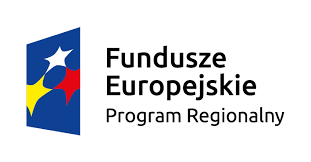 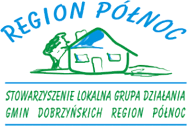 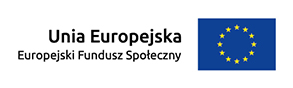 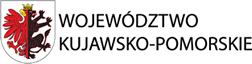 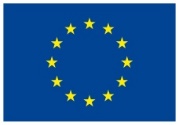 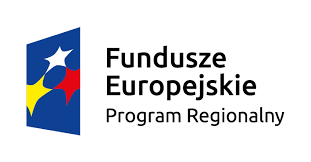 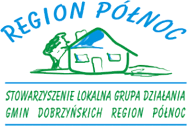 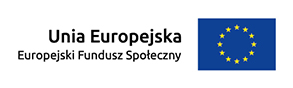 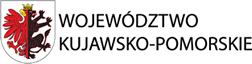 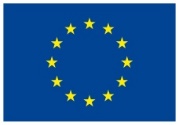 Cel ogólny LSRCel ogólny LSRCel ogólny LSRCel ogólny LSRCel ogólny LSRCel ogólny LSRCel ogólny LSRRozwój przedsiębiorczości oraz wzrost zatrudnienia na obszarze „Stowarzyszenia LGD  Gmin Dobrzyńskich Region Północ” do 2023r.Rozwój przedsiębiorczości oraz wzrost zatrudnienia na obszarze „Stowarzyszenia LGD  Gmin Dobrzyńskich Region Północ” do 2023r.Rozwój przedsiębiorczości oraz wzrost zatrudnienia na obszarze „Stowarzyszenia LGD  Gmin Dobrzyńskich Region Północ” do 2023r.Rozwój przedsiębiorczości oraz wzrost zatrudnienia na obszarze „Stowarzyszenia LGD  Gmin Dobrzyńskich Region Północ” do 2023r.Rozwój przedsiębiorczości oraz wzrost zatrudnienia na obszarze „Stowarzyszenia LGD  Gmin Dobrzyńskich Region Północ” do 2023r.Rozwój przedsiębiorczości oraz wzrost zatrudnienia na obszarze „Stowarzyszenia LGD  Gmin Dobrzyńskich Region Północ” do 2023r.Rozwój przedsiębiorczości oraz wzrost zatrudnienia na obszarze „Stowarzyszenia LGD  Gmin Dobrzyńskich Region Północ” do 2023r.Cel(e) szczegółowe LSRCel(e) szczegółowe LSRCel(e) szczegółowe LSRCel(e) szczegółowe LSRCel(e) szczegółowe LSRCel(e) szczegółowe LSRCel(e) szczegółowe LSRPoprawa warunków rozwoju dla powstawania nowych miejsc pracy na obszarze „Stowarzyszenia LGD Gmin Dobrzyńskich Region Północ” do 2023r.Poprawa warunków rozwoju dla powstawania nowych miejsc pracy na obszarze „Stowarzyszenia LGD Gmin Dobrzyńskich Region Północ” do 2023r.Poprawa warunków rozwoju dla powstawania nowych miejsc pracy na obszarze „Stowarzyszenia LGD Gmin Dobrzyńskich Region Północ” do 2023r.Poprawa warunków rozwoju dla powstawania nowych miejsc pracy na obszarze „Stowarzyszenia LGD Gmin Dobrzyńskich Region Północ” do 2023r.Poprawa warunków rozwoju dla powstawania nowych miejsc pracy na obszarze „Stowarzyszenia LGD Gmin Dobrzyńskich Region Północ” do 2023r.Poprawa warunków rozwoju dla powstawania nowych miejsc pracy na obszarze „Stowarzyszenia LGD Gmin Dobrzyńskich Region Północ” do 2023r.Poprawa warunków rozwoju dla powstawania nowych miejsc pracy na obszarze „Stowarzyszenia LGD Gmin Dobrzyńskich Region Północ” do 2023r.PrzedsięwzięciaPrzedsięwzięciaPrzedsięwzięciaPrzedsięwzięciaPrzedsięwzięciaPrzedsięwzięciaPrzedsięwzięciaTworzenie nowych przedsiębiorstwTworzenie nowych przedsiębiorstwTworzenie nowych przedsiębiorstwTworzenie nowych przedsiębiorstwTworzenie nowych przedsiębiorstwTworzenie nowych przedsiębiorstwTworzenie nowych przedsiębiorstwWskaźnikWskaźnikWskaźnikWskaźnikWskaźnikWskaźnikWskaźnikLp.Nazwa wskaźnika produktu ujętego w LSRJedn. miaryWartość wskaźnika z LSRWartość zrealizowanych wskaźników z LSRWartość wskaźnika planowana do osiągnięcia w związku z realizacją operacjiWartość wskaźnika z LSR pozostająca do realizacjiLiczba zrealizowanych operacji polegających na utworzeniu nowego przedsiębiorstwaSzt.55332201Liczba zrealizowanych operacji polegających na utworzeniu nowego przedsiębiorstwaSzt.5533220Liczba zrealizowanych operacji polegających na utworzeniu nowego przedsiębiorstwa